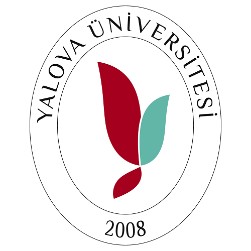 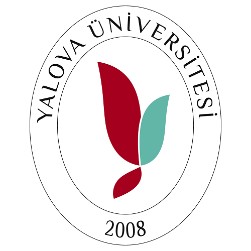   GÖREVDE OLMADIĞI ZAMAN YERİNİ ALACAK KİŞİ /YETKİLERİ:	Şef, Memur (Sekreter, Bilgisayar İşletmeni)  ÇALIŞMA ŞARTLARI:	Çalışma saatleri: 08.30-17.30 TEMEL GÖREV VE SORUMLULUKLARI:	Öğrenci belgesi, Not dökümü (Transkript), Yabancı uyruklu bilgi formu, Öğrenci tanıtım kartı, kütüphane üyelik kartı vb. belgelerin verilmesi,Tebligatları yapmak (Öğrenci dilekçelerine cevap yazılması),Dışarıdan gelen öğretim üyelerinin talepleri doğrultusunda notlarının girilmesi konusunda yardımcı olmak,Öğretim üyeleri ile irtibatı sağlamak (maddi hata ve notum yok dilekçeleri sonucunda girilecek olan notların bildirilmesi, dışarıdan gelen hocalara telefonla sınav saat ve tarihlerini bildirmek),Mezun durumdaki öğrencilerin transkriptlerinin tek tek inceleyerek mezuniyet komisyonuna sunmak,Mezuniyet bilgi formlarını hazırlamak ve imza sürecinin takibi sonrası Rektörlük Öğrenci işlerine göndermek,Rektörlükten gelen lisans denklik tamamlama yazılarını yazmak,Ders kayıt formlarını toplamak ve Rektörlüğe göndermek,Her türlü öğrenci soruşturmaları (Soruşturma görevlendirme yazılarını yazmak, öğrenciye ilişkin bazı ilan ve davetiyeleri ilgililere iletmek, soruşturma sonucunda ceza alan öğrencilerin cezalarını öğrencilere ve Rektörlük makamına yazmak),Mezunların yazılı taleplerine cevap yazmak ve barolardan gelen diploma teyitlerine cevap yazmak,Burs için başvuruda bulunan öğrencilerin durumları hakkında ilgili birimlere bilgi vermek,Öğrenci işleriyle ilgili şahsen ve telefonla yapılan başvurulara cevap vermek,Ders Programını elektronik bilgi sistemine girmek, öğrenciye duyurmak,ÜBYS’de derslerin ve dersi verecek öğretim üyelerini tanımlamak,Fakültemizde okutulacak derslerin kataloglarını hazırlamak, Bologna süreçlerini öğretim üyeleri ile görüşerek derslerin belirlenme sürecinde yardımcı olmak,Öğrencilerin sorularına telefon veya şahsen cevap vermek.Yukarıda	belirtilen	görevlerin	yerine	getirilmesinde	Fakülte	Sekreterine	karşı sorumludur.Bağlı olduğu yöneticiler tarafından verilen diğer görevleri yapmak. YETKİLERİ	Yukarıda belirtilen görev ve sorumlulukları gerçekleştirme yetkisine sahip olmak.Faaliyetlerin gerçekleştirilmesi için gerekli araç ve gereci kullanabilmek. BU İŞTE ÇALIŞACAK KİŞİDE ARANAN NİTELİKLER	657 Sayılı	Devlet Memurları	Kanunu’nda ve 2547 Sayılı	Yüksek Öğretim Kanunu’nda belirtilen genel niteliklere sahip olmak.  EĞİTİM SEVİYESİ VE KONUSU:	En az lise veya dengi okul mezunu olmak.  TECRÜBE VE KONUSU:	Görevinin gerektirdiği düzeyde iş deneyimine sahip olmak,Faaliyetlerini en iyi şekilde sürdürebilmesi için gerekli karar verme ve sorun çözme niteliklerine sahip olmak.BİRİM ADI:Sanat ve Tasarım Fakültesi DekanlığıALT BİRİM ADI:Fakülte SekreterliğiİŞ UNVANI:Memur/ Öğrenci İşleri BirimiEN YAKIN YÖNETİCİLERİ:Fakülte SekreteriALTINDAKİ İŞ UNVANLARI:---